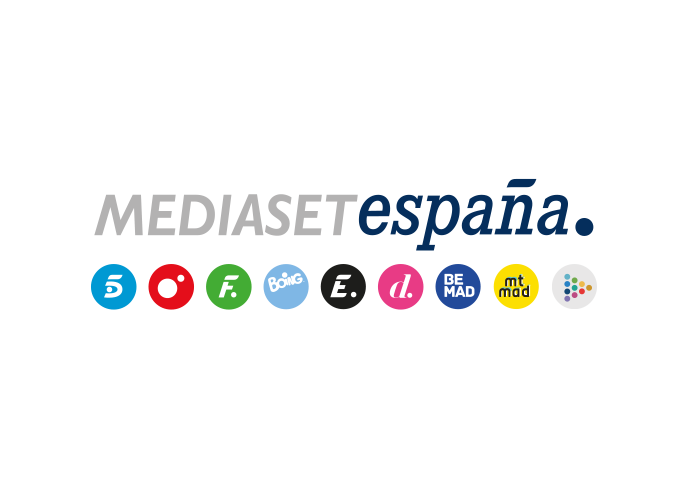 Madrid, 25 de julio de 2019Pedro Sánchez, esta noche en Informativos Telecinco 21:00 horas Horas después de la segunda votación fallida de investidura, el Presidente del Gobierno en funciones, Pedro Sánchez, concede su primera entrevista a Pedro Piqueras, esta noche en el plató de Informativos Telecinco 21:00 horas.Pedro Sánchez repasará, entre otras cuestiones, todos los detalles del proceso de negociación previo a la investidura, así como las posibilidades de que se presente de nuevo como candidato antes de una nueva convocatoria electoral. 